Scottish Obstetric Cardiology Network (SOCN)Virtual Registrar Training EventFriday 22nd March 2024Programme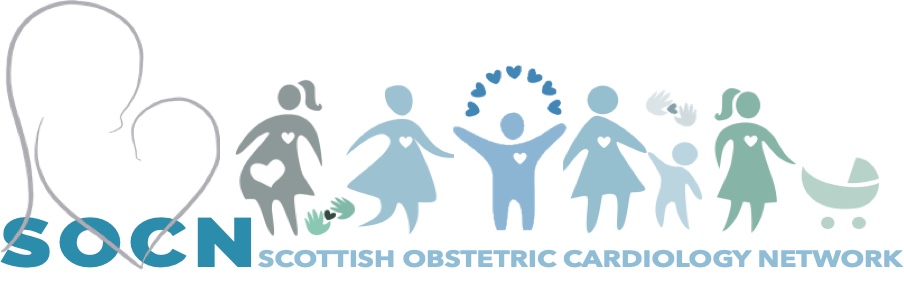 13:30Introduction13:35Preconception counselling & early pregnancy assessment14:05Imaging in pregnancy14:35Anaesthetic approaches to pregnant women with cardiovascular disease15:05BreakCases and panel discussionThe pregnant woman presenting with:15:25Breathlessness15:55Palpitations16:25Chest painNoteCase Discussions to follow format: Presentation, clinical assessment, investigations, differentials, management/referralPanel:  Cardiologist, Obstetrician, Anaesthetist16:55Close